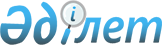 О внесении дополнения в решение областного маслихата от 8 января 2008 года N 58-IV "Об установлении ставок платежей за эмиссии в окружающую среду на 2008 год"
					
			Утративший силу
			
			
		
					Решение Атырауского областного маслихата от 8 февраля 2008 года N 72-IV. Зарегистрировано Департаментом юстиции Атырауской области 12 марта 2008 года за N 2524. Утратило силу в соответствии с письмом Атырауского областного маслихата от 3.10.2011 года № 275/1711/-МШ      Сноска. Утратило силу в соответствии с письмом Атырауского областного маслихата от 3.10.2011 275/1711/-МШ.

      В соответствии с пунктом 5 статьи 6 Закона Республики Казахстан от 23 января N 148 "О местном государственном управлении в Республике Казахстан", со статьей 462 Налогового Кодекса Республики Казахстан, со статьей 19 Экологического Кодекса Республики Казахстан и постановлением Правительства Республики Казахстан от 25 января 2008 года N 65 "О внесении дополнения в постановление Правительства Республики Казахстан от 28 декабря 2007 года N 1314", областной маслихат IV созыва на V сессии решил :

      1.  Внести в решение внеочередной IV сессии областного маслихата от 8 января 2008 года N 58-ІV "Об установлении ставок платежей за эмиссии в окружающую среду на 2008 год" (зарегистрировано в Департаменте Юстиции Атырауской области N 2518 от 31 января 2008 года опубликовано в газете "Атырау" 9 февраля 2008 года N 16 (1875) следующее дополнение:

      приложение ставки платы за эмиссии в окружающую среду на 2008 год, утвержденной указанным решением дополнить строкой, порядковый номер 7 согласно приложения.

      2.  Контроль за исполнением данного решения возложить на постоянную комиссию областного маслихата по вопросам бюджета, финансов, экономики, развития предпринимательства, аграрным вопросам экологии (М. Чердабаев).

      3.  Данное решение вступает в силу со дня его государственной регистрации.

      4.  Настоящее решение вводится в действие по истечении десяти календарных дней со дня его первого официального опубликования и платежи в пункте 7 приложения решений распространяются на правоотношения, возникшие с 8 февраля 2008 года для юридических лиц.

      Сноска. Пункт 4 в редакции решения Атырауского областного маслихата от 12.11.2008 N 131-IV (введение в действие смотрите в пункте 1).


					© 2012. РГП на ПХВ «Институт законодательства и правовой информации Республики Казахстан» Министерства юстиции Республики Казахстан
				
      Председатель V сессии
областного маслихата
Секретарь областного маслихата
Приложение к решению Атырауского областного маслихата от 8 февраля 2008 года N 72-ІV 1 

2 

3 

4 

5 

7. 

Выбросы загрязняющих веществ от сжигания попутного и (или) природного газа в факелах, осуществляемых в установленном законодательством порядке

условная тонна 

50 000 

